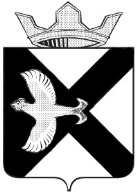 АДМИНИСТРАЦИЯ  Муниципального  образования поселок  Боровский  ТЮМЕНСКОГО МУНИЦИПАЛЬНОГО РАЙОНА ПРОТОКОЛ собрания жителей сельского поселения Боровский по  обсуждению вопроса о   реализации общественно значимого проекта на территории муниципального образования поселок Боровский «Устройство пешеходной дорожки  и уличного освещения за домом по ул. Островского, 20»Дата, время проведения: 17 ноября 2023 года, в 18 час.00 мин.Место проведения:  МАУ ТМР «ЦКиД «Родонит», рп. Боровский, ул.Октябрьская, 3Основание проведения собрания: обращение инициативной группы граждан по вопросу реализации общественно значимого проекта на территории муниципального образования поселок Боровский «Устройство пешеходной дорожки  и уличного освещения за домом по ул. Островского, 20» Председательствовал: Сычева Светлана Витальевна, Глава муниципального образования поселок БоровскийСекретарь: Катаева Ольга Алексеевна, ведущий специалист администрации
В собрании приняли участие:Представители органов местного самоуправленияПеченкин Антон Александрович, заместителя главы сельского поселенияЖители поселка Боровский -56 чел.Повестка собрания:Обсуждение вопроса о   реализации общественно значимого проекта на территории муниципального образования поселок Боровский «Устройство пешеходной дорожки  и уличного освещения за домом по ул. Островского, 20»Слушали Печенкина А.А.,  заместителя главы сельского поселения: предложил назначить председателем собрания Сычеву С.В, секретарем Катаеву О.А.ГОЛОСОВАЛИ: «за» 56 чел. , 	«против» 0 чел., «воздержались»-0 чел.Слушали Сычеву С.В., Главу муниципального образования поселок Боровский:В администрацию муниципального образования обратилась инициативная группа, с предложением о  реализации общественно значимого проекта на территории муниципального образования поселок Боровский  «Устройство пешеходной дорожки  и уличного освещения за домом по ул. Островского, 20».В поселке существует проблема, решение которой имеет большое значение для жителей, - отсутствие пешеходной дорожки  и уличного освещения за домом по ул. Островского, 20.Так называемая «народная тропа» располагается вдоль дома по ул.Островского, 20. Ежедневно по неосвещенной тропе, родители водят детишек в детский сад, школьники ходят в школу, взрослое население идет на работу, в медицинское учреждение, магазины.
Отсутствие уличного освещения, также негативно сказывается на доступе посетителей к социально значимым объектам, так как в зимнее время продолжительность светового дня составляет около семи часов, школьники возвращаются домой после второй смены в 19 часов вечера.      Проектом, предлагаемым к реализации в муниципальном образовании поселок Боровский, предусмотрено устройство пешеходной дорожки  и уличного освещения за домом по ул. Островского, 20,  путем асфальтирование пешеходной дорожки и  установки светильников, что позволит сделать пешеходную дорожку к социально значимым объектам, а также  осветить ее, и как следствие позволит повысить уровень комфорта жизни населения.Решение проблемы позволит обеспечить пешеходную доступность к детскому саду, школе, стационару больницы жителей поселка Боровский;Слушали Печенкина А.А., заместителя главы сельского поселения:	 Предлагаю ознакомиться с паспортом проекта, утвердить паспорт проекта и направить заявку  на  участие в отборе получателей для оказания государственной поддержки на предоставление субсидий на реализацию мероприятий по благоустройству сельских территорий по общественно значимому проекту на территории муниципального образования поселок Боровский «Устройство пешеходной дорожки  и уличного освещения за домом по ул. Островского, 20»Слушали Сычеву С.В., Главу муниципального образования поселок Боровский: есть вопросы, другие предложения?	Вопросов и предложение не поступило. Предлагаем проголосовать.ГОЛОСОВАЛИ: «за» 56 чел. , 	«против» 0 чел., «воздержались»-0 чел.Председатель собрания                                                    С.В. СычеваСекретарь собрания                                                          О.А. Катаеваул. Островского, д.33,  п. Боровский,Тюменский р-н, Тюменская обл.,   625504тел./факс 8 (3452) 723-890e-mail: borovskiy-m.o@inbox.ru